Comments:Lecturer 								Department Chair QFO-AP-VA-007رمز النموذج :اسم النموذج : تقييم المواد الدراسية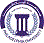 جامعة فيلادلفياPhiladelphia University1رقم الإصدار:   (Revision)الجهة المصدرة:  نائب الرئيس للشؤون الأكاديمية جامعة فيلادلفياPhiladelphia University7-3-2019تاريخ الإصدار:الجهة المدققة : اللجنة العليا لضمان الجودةجامعة فيلادلفياPhiladelphia University1عدد صفحات النموذج :الجهة المدققة : اللجنة العليا لضمان الجودةجامعة فيلادلفياPhiladelphia UniversityDate:Coordinator:Coordinator:Coordinator:Coordinator:Coordinator:Module Title:Section No’s:Section No’s:Section No’s:Section No’s:Section No’s:Module Nb. :DevelopmentDevelopmentModule Learning Outcomes (MLOs)   (Development Part)Module Learning Outcomes (MLOs)   (Development Part)Module Learning Outcomes (MLOs)   (Development Part)Module Learning Outcomes (MLOs)   (Development Part)Module Learning Outcomes (MLOs)   (Development Part)Module Learning Outcomes (MLOs)   (Development Part)Module Learning Outcomes (MLOs)   (Development Part)Module Learning Outcomes (MLOs)   (Development Part)Module Learning Outcomes (MLOs)   (Development Part)Module Learning Outcomes (MLOs)   (Development Part)Module Learning Outcomes (MLOs)   (Development Part)Module Learning Outcomes (MLOs)   (Development Part)Module Learning Outcomes (MLOs)   (Development Part)Module Learning Outcomes (MLOs)   (Development Part)Module Learning Outcomes (MLOs)   (Development Part)Module Learning Outcomes (MLOs)   (Development Part)Module Learning Outcomes (MLOs)   (Development Part)Module Learning Outcomes (MLOs)   (Development Part)Module Learning Outcomes (MLOs)   (Development Part)DevelopmentDevelopmentA1A2A3A4B1B1B2B3B4C1C1C2C3C4C5C5C6D5D6LecturesLecturesLab. SessionsLab. SessionsTutorialsTutorialsHome worksHome worksAchieved (Y/N)Achieved (Y/N)Syllabus Covering (%)Syllabus Covering (%)Exam QuestionsModule Learning Outcomes (MLOs) (Assessment Part) Module Learning Outcomes (MLOs) (Assessment Part) Module Learning Outcomes (MLOs) (Assessment Part) Module Learning Outcomes (MLOs) (Assessment Part) Module Learning Outcomes (MLOs) (Assessment Part) Module Learning Outcomes (MLOs) (Assessment Part) Module Learning Outcomes (MLOs) (Assessment Part) A1A2A3B1B2B4Q1Q2Q3Q4Achieved (Y/N)Questions' levels(from Exam Answers sheets)Basic failures %Familiar failures %Familiar failures %Unfamiliar failures %JustificationQuestions' levels(from Exam Answers sheets)Action planWeaknessesWeaknessesActionsActionsActions' datesAction plan